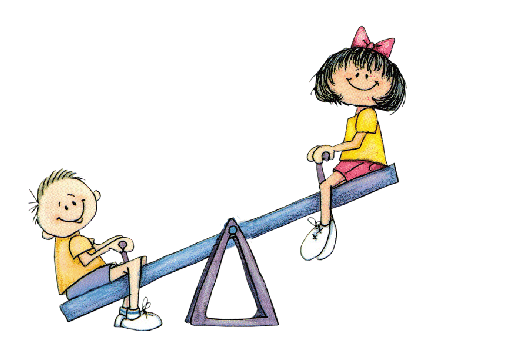 Нацртај омилени безбедни места за играње.           Име: Нацртај омилени безбедни места за играње.           Име: 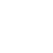 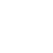 